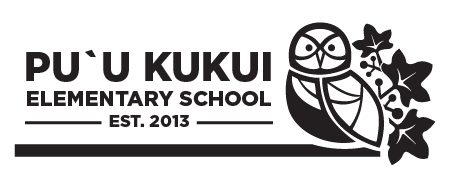 LEADERSHIP CLASSIFIED
week of August 31st
Please return applications to the LIBRARY by September 11th.If you’re interested in applying for one of these positions please pick up an application form from your teacher. Application forms are also available in the Library and the Computer lab. Applications are due by September 11th.ELL CanDo ClubELL CanDo Club members will synergize to practice speaking and listening skills, share their own cultures with other students in different ways, and be a proactive leader for younger E.L.L. students. Club members will meet in Miss Nico's room Tuesdays and Thursdays during morning recess time from 9:45- 10:00.Open to E.L.L. students in grades 3, 4, 5 that Miss Nico and Mrs. Veronica teach this school year.Requirements: Actively participateWant to help and teach othersBe a positive leader for other E.L.L students  Morning Broadcast CrewMorning Broadcast members are responsible for the daily morning closed circuit broadcast. We will have 2 teams of morning broadcast students so broadcast crew members will work every other week. When you sign up you will audition for a role. We have on camera roles (announcers) and off camera roles (equipment operators)Open to students in grades 3-5.Requirements:Every other week need to be at the broadcast studio (in the library) by 7:30 each morning.Be responsible.Listen and follow directions.Role model for other students.Pueo PatrolPueo Patrol members will monitor school grounds and assist at student drop-off and pick-up. Open to students in grades 4-5.Requirements:Pueo Patrol members must be able to attend a minimum of 3 shifts (morning or afternoon) per week. Morning shifts are from 7:15 to 7:45 AM. Afternoon shifts are from 1:55 to 2:20 PMGood behavior and good academic performance in class.Role model the 7 Habits for other students.Honesty, respect and good decision making.Student Lighthouse TeamStudent Lighthouse Team members will communicate with fellow classmates about school policies and procedures, plan school events and activities and gain public speaking and other leadership skills. There are 5 elected positions including: facilitator (5th grade only), scribe, 7 habits coordinator, resource scout (SCC student representative) and family specialist (PTSA student representative) which are open to students in grades 4-5. Following elections, each class in grades 2-5 will nominate 3 students to interview for the class representative position.**Applications for elected positions will be available for students in grades 4-5 starting Monday, August 31st (see your teacher for details)***Applications for class representatives will be available for students in grades 2-5 on Monday, September 14th (Only for students nominated by their class)RequirementsAttend meetings after school every other Tuesday 2:00-3:00Maintain adequate progress on school workCommunicate effectively with classmatesBe a positive role modelFollow the 7 HabitsStudent Lighthouse TeamStudent Lighthouse Team members will communicate with fellow classmates about school policies and procedures, plan school events and activities and gain public speaking and other leadership skills. There are 5 elected positions including: facilitator (5th grade only), scribe, 7 habits coordinator, resource scout (SCC student representative) and family specialist (PTSA student representative) which are open to students in grades 4-5. Following elections, each class in grades 2-5 will nominate 3 students to interview for the class representative position.**Applications for elected positions will be available for students in grades 4-5 starting Monday, August 31st (see your teacher for details)***Applications for class representatives will be available for students in grades 2-5 on Monday, September 14th (Only for students nominated by their class)RequirementsAttend meetings after school every other Tuesday 2:00-3:00Maintain adequate progress on school workCommunicate effectively with classmatesBe a positive role modelFollow the 7 HabitsStudent Lighthouse TeamStudent Lighthouse Team members will communicate with fellow classmates about school policies and procedures, plan school events and activities and gain public speaking and other leadership skills. There are 5 elected positions including: facilitator (5th grade only), scribe, 7 habits coordinator, resource scout (SCC student representative) and family specialist (PTSA student representative) which are open to students in grades 4-5. Following elections, each class in grades 2-5 will nominate 3 students to interview for the class representative position.**Applications for elected positions will be available for students in grades 4-5 starting Monday, August 31st (see your teacher for details)***Applications for class representatives will be available for students in grades 2-5 on Monday, September 14th (Only for students nominated by their class)RequirementsAttend meetings after school every other Tuesday 2:00-3:00Maintain adequate progress on school workCommunicate effectively with classmatesBe a positive role modelFollow the 7 HabitsStudent Lighthouse TeamStudent Lighthouse Team members will communicate with fellow classmates about school policies and procedures, plan school events and activities and gain public speaking and other leadership skills. There are 5 elected positions including: facilitator (5th grade only), scribe, 7 habits coordinator, resource scout (SCC student representative) and family specialist (PTSA student representative) which are open to students in grades 4-5. Following elections, each class in grades 2-5 will nominate 3 students to interview for the class representative position.**Applications for elected positions will be available for students in grades 4-5 starting Monday, August 31st (see your teacher for details)***Applications for class representatives will be available for students in grades 2-5 on Monday, September 14th (Only for students nominated by their class)RequirementsAttend meetings after school every other Tuesday 2:00-3:00Maintain adequate progress on school workCommunicate effectively with classmatesBe a positive role modelFollow the 7 HabitsStudent Lighthouse TeamStudent Lighthouse Team members will communicate with fellow classmates about school policies and procedures, plan school events and activities and gain public speaking and other leadership skills. There are 5 elected positions including: facilitator (5th grade only), scribe, 7 habits coordinator, resource scout (SCC student representative) and family specialist (PTSA student representative) which are open to students in grades 4-5. Following elections, each class in grades 2-5 will nominate 3 students to interview for the class representative position.**Applications for elected positions will be available for students in grades 4-5 starting Monday, August 31st (see your teacher for details)***Applications for class representatives will be available for students in grades 2-5 on Monday, September 14th (Only for students nominated by their class)RequirementsAttend meetings after school every other Tuesday 2:00-3:00Maintain adequate progress on school workCommunicate effectively with classmatesBe a positive role modelFollow the 7 HabitsVideo/Photography ClubVideo/Photography Club members are responsible for digitally capturing events at Pu`u Kukui Elementary School and preparing content for our closed circuit morning broadcast. Students will meet weekly after school from 2:00-3:30 in the library/computer lab for video/photography training and to work on projects. Open to students in grades 4-5.Requirements:Attend after school video club training every Tuesday from 2:00-3:30 p.m.Be responsible.Be able to work independentlyListen and follow directions.Be a role model for other students.Pueo P.A.L.s (Peers As Leaders)Members of Pueo P.A.L.s will work with same-aged and younger-aged peers to help them build more effective and positive interpersonal skills (i.e. friendship skills, social skills, communication skills, problem-solving skills) and help promote a sense of ‘ohana among all students (new and returning). During 1st quarter (& 2nd quarter if needed) morning recesses, members will help build friendship and social skills with students who are new to our school or returning to our school but are having mild difficulties adjusting to school. Second quarter will be devoted to providing training and practice for members in using active listening and problem-solving skills.During 3rd and 4th quarter morning recesses, members will help teach students with minor playground conflicts to learn positive communication and simple problem-solving skills.Open to students in grades 4-5.Requirements:Be available to help peers every other morning recess 9:45-10 and for trainings during schoolBe a role model for other students, especially in their behaviorKeep up with school workBe able to learn and apply simple active listening and problem-solving skillsListen and follow directionsfollow the 7 HabitsPueo Flag BearersThe Pueo Flag Bearers will raise and lower our flags daily. They will monitor, greet, and assist in the office before school. Open to students in 3rd grade.Requirements:Flag Bearers must be able to attend a minimum of 3 shifts per week. The Flag Bearer shift is from 7:20 to 7:45 AM.Good behavior and good academic performance in class.role model the 7 Habits for other students.Follow directions and synergizePueo Sports ManagersPlan and organize sports for recess. Plan and organize intramural sports competitions between classes. Maintain sports and recess equipment. Open to students in  grades 4 and 5.Requirements:Good behavior and good academic performance in class.Creativity and knowledge of sports and rules.Synergy and responsibility